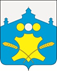 Сельский Совет Советского сельсоветаБольшемурашкинского муниципального района Нижегородской областиРЕШЕНИЕ 02 октября 2017 года				                                           №	 35	Об обращении к врио губернатора Нижегородской области с инициативой об установлении предельного (максимального) индекса, превышающего индекс по Нижегородской области более чем на величину отклонения           В соответствии с пунктами 46, 47 Основ формирования индексов изменения размера платы граждан за коммунальные услуги в Российской Федерации, утвержденных постановлением Правительства Российской Федерации от 30 апреля 2014 года № 400, установлением экономически обоснованных тарифов на ресурсы сельский Совет Советского сельсовета решил: 	          1. Обратиться к врио губернатора Нижегородской области, Председателя Правительства Г.С. Никитину с инициативой об установлении предельного (максимального) индекса изменения размера вносимой гражданами платы за коммунальные услуги в Советском сельсовете Большемурашкинского муниципального района Нижегородской области, превышающего индекс изменения размера вносимой гражданами платы за коммунальные услуги в среднем по Нижегородской области более чем на величину предельно допустимого отклонения по отдельным муниципальным образованиям от величины указанного индекса по Нижегородской области, с I июля по 31 декабря 2018 года в размере 35,0 %.         2.  Направить настоящее решение врио губернатора Нижегородской области,Председателя Правительства Г.С. Никитину.         3. Контроль за исполнением настоящего решения возложить на комиссию по аграрной политике, земельной реформе, экологии, коммунальному хозяйству и благоустройству.Глава местного самоуправления,председатель сельского Совета                                                      Л.М. Романова